27.01.2020г. № 4РОССИЙСКАЯ ФЕДЕРАЦИЯИРКУТСКАЯ ОБЛАСТЬКИРЕНСКИЙ МУНИЦИПАЛЬНЫЙ РАЙОНАДМИНИСТРАЦИЯ КРИВОЛУКСКОГОСЕЛЬСКОГО ПОСЕЛЕНИЯПОСТАНОВЛЕНИЕОб утверждении схемы расположения земельного участкаВ соответствии со ст. 11,11.4, 11,10, 29 Земельного Кодекса РФ от 25,10,2001 г, № 136-ФЗ, с Федеральным законом от 17.04,2006 г. № 53-ФЗ "О внесении изменений в Земельный кодекс Российской Федерации, руководствуясь Уставом Криволукского муниципального образования, рассмотрев схему расположения земельного участка ПОСТАНОВЛЯЕТ:1. Утвердить схему расположения земельного участка из земель населенных пунктов с кадастровым номером 38:09:100101:ЗУ1, расположенного в границах территориальной зоны (ЖЗ - 103), по адресу: Российская Федерация, Иркутская область, Киренский район, с.Кривая Лука, ул.Боровкова 6а, общей площадью 630 кв.м,, разрешенное использование: для размещения гаража.2.  Постановление вступает в силу с момента его опубликования.3. Настоящее постановление разместить на официальном сайте администрации Киренского муниципального района:  http:kirenskrn.irkobl.ru. в разделе поселения.4. Контроль за исполнением настоящего постановления оставляю за собой.Глава Криволукского МО:                                                           В.И.Хорошева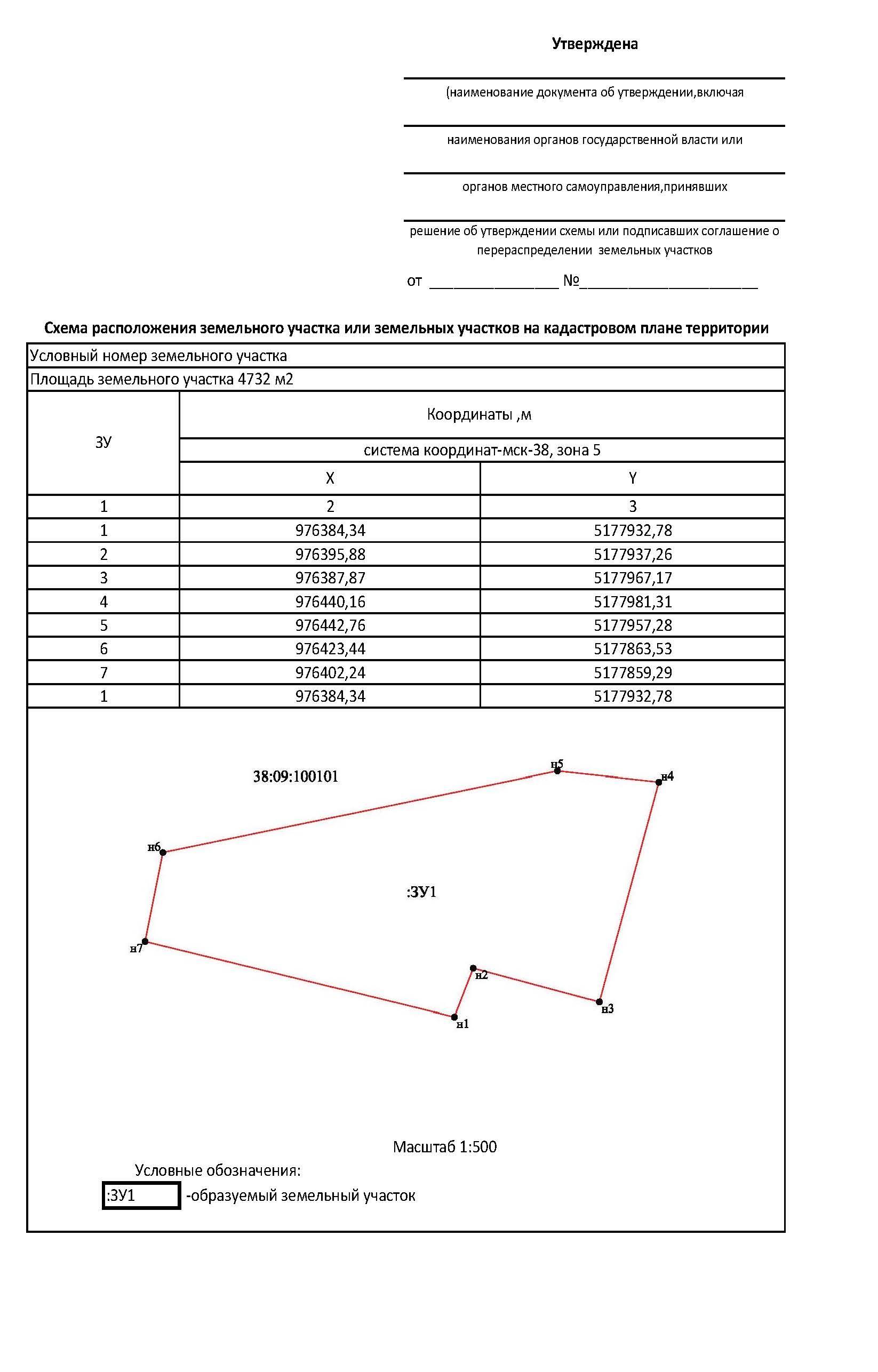 